Załącznik nr 5PARK WATRA – UL. KAMIENNOGÓRSKA W LUBAWCEPLAC ZABAW, SIŁOWNIA ZEWNĘTRZNA, SKATEPARK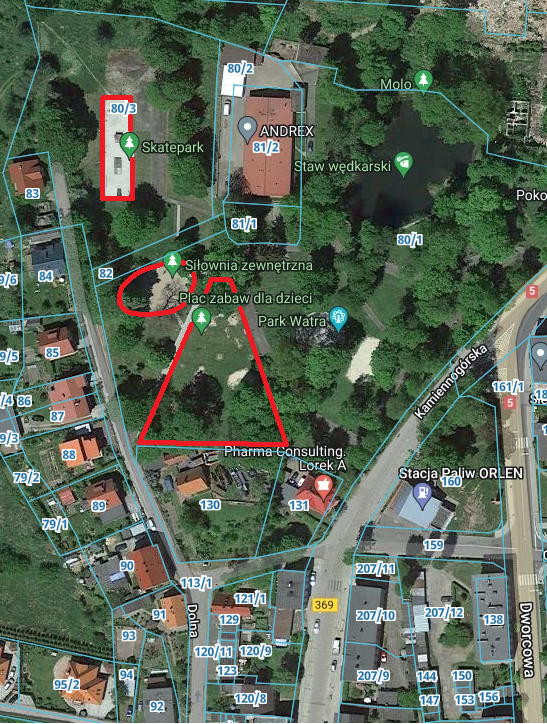 PLAC ZABAW – UL. BOCZNA W LUBAWCE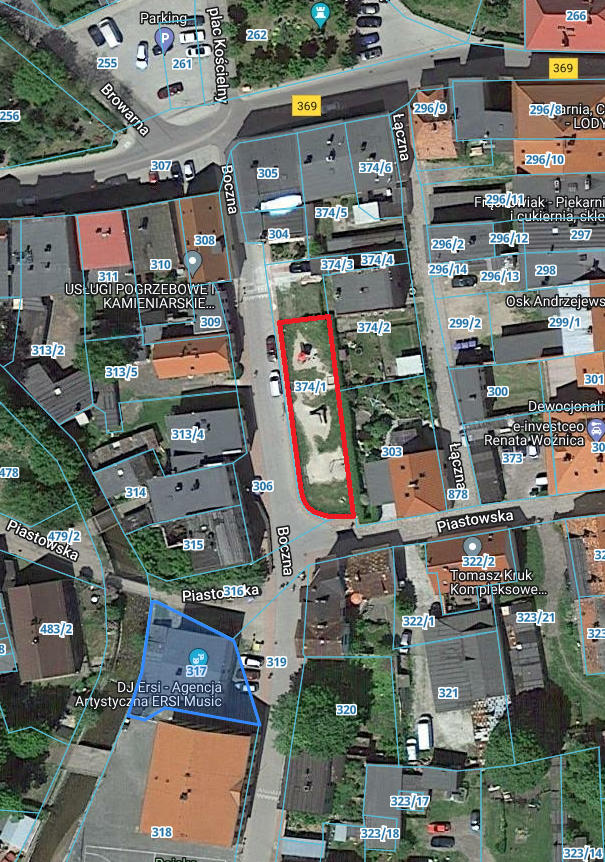 PLAC ZABAW – UL. LUBAWSKA W CHEŁMSKU ŚLĄSKIM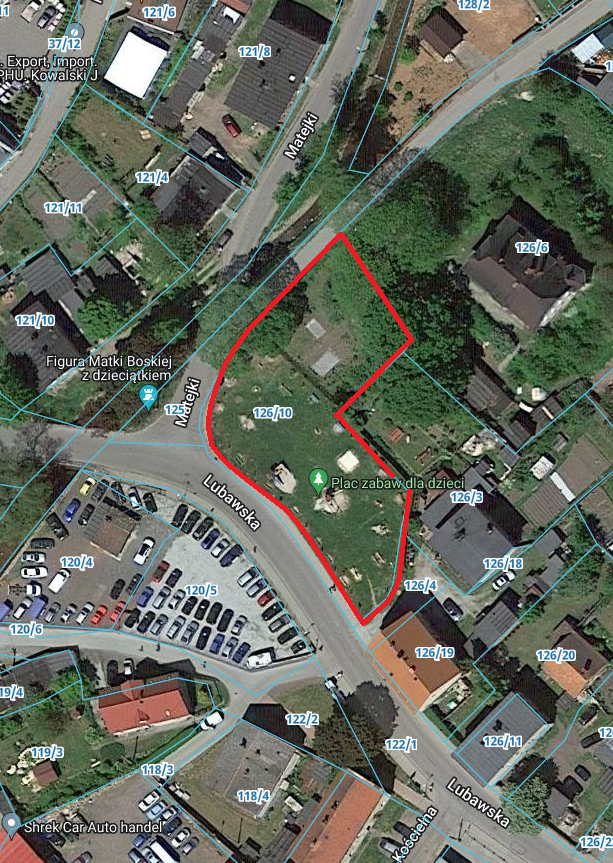 